四川信息职业技术学院科技处文件学院科技处〔2023〕036号关于申报2023年度四川历史文化故事普及基地课题的通知各位教职工：2023年度四川历史文化故事普及基地申报已经开始，请根据申报通知积极申报。要求如下：1.《课题申报书》一式3份（A3双面打印，中缝装订）。电子稿通过协同发至科技处张金玲(重命名：申报单位+项目负责人姓名+2023年度项目申报类别）。2.科技处将进行初审，择优推荐。申报截止时间2023年4月1日。附件1：申报通知及课题指南附件2：申报书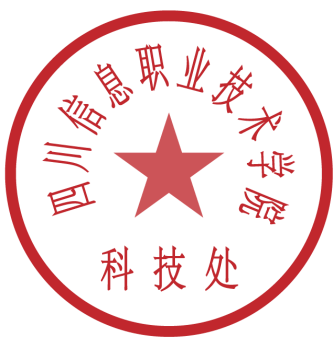 四川信息职业技术学院科技处                                          2023年3月21日四川信息职业技术学院科技处                 2023年3月21日印发 附件1：四川历史文化故事普及基地2023年度课题申报公告 经四川历史文化故事普及基地（以下简称“基地”）学术委员会审核同意，本基地即日起面向四川省各大高校发布2023年度课题申报公告，并开始受理项目申报。现将本次项目申报的相关事宜公告如下：一、指导思想基地按照“面向四川文化圈层讲好四川故事，围绕中华文化圈层讲好中国故事”的思路，以习近平新时代中国特色社会主义思想和党的十八大以来“加强文化对外传播、讲好中国故事”重要论述为指导，坚持科普和科研两翼齐飞，积极构建具有中国特色、巴蜀风格的哲学社会科学体系，切实加强四川哲学社会科学优秀学术成果对外译介工作，不断提升四川学术的国际影响力。二、本年度课题项目立项原则选题要遵循2023年的项目指南。项目申报立项以巴蜀历史文化、民风民俗文化、红色文化为主要科普和科研方向，针对当前巴蜀文化及其翻译和国际传播中所面临的理论和实践问题开展研究，项目指南和申报书见附件1和附件2。三、申报类别与资助额度凡四川省内本科院校、独立学院和高职高专院校的研究人员均可申报，研究项目分重点项目、一般项目和培育项目。重点项目不超过1项，每项资助金额2万元；一般项目不超过2项，每项资助金额1万元；培育项目不超过4项，每项资助金额0.5万元。 四、课题结题要求重点项目一般要求在2年完成，一般项目和培育项目一般要求1.5年完成，鼓励提前完成。凡获本基地资助的科研项目，均须在成果显要位置标明“四川历史文化故事普及基地资助项目”字样及项目名称和编号，否则不予结题。（一）重点项目结题成果可以是论文、专著、研究报告。其中，以专著结题的必须正式出版，专著字数不少于15万；论文形式结题的要求发表CSSCI核心库来源期刊1篇及以上；研究报告形式结题的要求副省级以上领导肯定性批示或被省厅级部门政策制定采纳的成果。（二）一般项目结题成果可以是论文、专著、研究报告。其中，以专著结题的必须正式出版，专著字数不少于10万；论文形式结题的要求发表CSSCI扩展版来源期刊、CSSCI来源集刊、《西南科技大学学报（哲学社会科学版）》学术论文1篇及以上；研究报告形式结题的至少要获得地市厅级主要领导肯定性批示或者是被地市党委政府人大政策制定采纳。（三）培育项目结题成果可以是论文和专著。论文形式结题要求在核心期刊（南大核心、北大核心、CSSCI、CSSCI扩展及JSTOR期刊）发表1篇学术论文或在一般期刊公开发表2篇学术论文及以上，且标注项目来源、项目编号和名称。（四）若立项单位为西南科技大学，项目负责人必须按照《西南科技大学哲学社会科学重要科研业绩分类定级表》执行，其中一般项目必须完成Z级重要科研业绩1项及以上，重点项目必须完成D级重要科研业绩1项及以上。 五、其他申报注意事项（一）本年度受理申报时间2023年4月7日截止（邮件以当地邮戳为准），逾期不予受理。申报单位科技处务必汇总所有老师材料后，经单位审查合格、签署意见并盖章后统一邮寄纸质版申报书一式三份（申报书A3双面打印且中缝装订）。发送电子版的申报书（重命名：申报单位+项目负责人姓名+2023年度项目申报类别）、本单位的申报汇总表（附件3）到基地邮箱scgsjd@163.com，请写明邮件主题：申报单位+2023年度项目，本基地不受理个人直接报送的申报材料。申报材料一律不退回。（二）项目不能同时申报（仅允许申报一类项目），并且每个项目负责人只能申报1个项目，且不再作为成员参与其他项目。（三）请认真选择项目参与人员，项目最后获得的结题证书将以申报书上的项目参与成员为准，一旦立项后，原则上不能予以改动。（四）凡在申请、推荐时弄虚作假者，一经发现并查实，将予以通报批评，申请人和推荐人三年内不得申报本基地项目。六、联系方式基地地址：四川省绵阳市涪城区青龙大道中段59号西南科技大学外国语学院东7C附2204邮编：621010    联系人： 王老师、李老师联系电话：（0816）6089786；E-mail: scgsjd@163.com基地网站：http://www.flc.swust.edu.cn/whjd/2023年度四川历史文化故事普及基地项目指南(包括但不限于以下选题)一、巴蜀文化研究巴蜀历史文化研究巴蜀民风民俗文化研究巴蜀红色文化研究二、巴蜀文化翻译研究巴蜀文学作品翻译研究巴蜀历史名人传记翻译研究巴蜀文化（历史文化、民风民俗文化、红色文化）翻译研究三、巴蜀文化对外译介话语体系构建和国际传播研究巴蜀文化对外译介话语体系构建研究巴蜀文化国际传播策略和路径研究（备注：以上选题为指导性题目，申请者也可根据研究方向和前沿研究热点自行拟定题目，但研究需在巴蜀文化及其翻译和国际传播范围内，否则不予受理。）四川历史文化故事普及基地 课题申报书项  目  类  别                                   课  题  名  称                                   学  科  分  类                                   项 目 负 责 人                                   负责人所在单位                                   填  表  日  期                                   四川历史文化故事普及基地 制（2023年2月修订）申请者承诺：我保证如实填写本表各项内容。如果获准立项资助，我承诺以本表为有约束力的协议，遵守四川历史文化故事普及基地的有关规定，认真开展研究工作，取得预期研究成果。四川历史文化故事普及基地有权使用本表所有数据和资料。                  申请者（签章）：    年   月   日填  表  说  明本表请用Word严格按要求如实填写。部分栏目填写说明：本表封面上方2个代码框申报人不填，其他栏目由申报人用中文填写。承诺书须承诺人手写签字。项目类别：选择“重点项目”“一般项目”或“培育项目”填写。课题名称：应准确、简明反映研究内容，最多不超过40个汉字（含标点符号）。主 题 词：按研究内容设立。最多不超过3个主题词，词与词之间空一格。学科分类：按《国标代码》一级学科填写。主要参加者：不含项目负责人。 本表填写一式三份，A4纸双面打印，由课题负责人及所在单位签章后统一报送至基地（电子文档发至基地邮箱）。地址：四川省绵阳市涪城区青龙大道中段59号西南科技大学外国语学院东7C附2204   邮编：621010   Email：scgsjd@163.com    电话: （0816）6089786一、数据表二、选题设计论证三、完成项目的条件和保证四、经费预算五、申请人所在单位科研管理部门及单位意见六、学术委员会评审意见年   度编   号课题名称课题名称课题名称主题词主题词主题词项目类别项目类别项目类别A. 重点项目           B. 一般项目          C. 培育项目A. 重点项目           B. 一般项目          C. 培育项目A. 重点项目           B. 一般项目          C. 培育项目A. 重点项目           B. 一般项目          C. 培育项目A. 重点项目           B. 一般项目          C. 培育项目A. 重点项目           B. 一般项目          C. 培育项目A. 重点项目           B. 一般项目          C. 培育项目A. 重点项目           B. 一般项目          C. 培育项目A. 重点项目           B. 一般项目          C. 培育项目A. 重点项目           B. 一般项目          C. 培育项目A. 重点项目           B. 一般项目          C. 培育项目A. 重点项目           B. 一般项目          C. 培育项目A. 重点项目           B. 一般项目          C. 培育项目A. 重点项目           B. 一般项目          C. 培育项目负责人姓名负责人姓名负责人姓名性别性别民族民族出生年月出生年月年    月   日年    月   日行政职务行政职务行政职务专业职务专业职务研究专长研究专长研究专长研究专长研究专长最后学历最后学历最后学历最后学位最后学位担任导师担任导师担任导师担任导师担任导师工作单位工作单位工作单位办公电话办公电话办公电话办公电话办公电话通讯地址通讯地址通讯地址移动电话移动电话移动电话移动电话移动电话电子信箱电子信箱电子信箱邮政编码邮政编码邮政编码邮政编码邮政编码主要参加者姓名姓名姓名性别性别出生年月出生年月专业职务专业职务研究专长研究专长学历学历学位学位工  作  单  位主要参加者主要参加者主要参加者主要参加者主要参加者主要参加者预期成果形式预期成果形式A.专著；B.论文；C.研究报告A.专著；B.论文；C.研究报告A.专著；B.论文；C.研究报告A.专著；B.论文；C.研究报告A.专著；B.论文；C.研究报告字数千字千字千字预计完成时间预计完成时间 年    月1、选题：本课题国内外研究现状述评。2、价值：选题目的、意义，应用价值和创新点。3、内容：本课题的研究内容、总体框架、研究方法等。请参照提纲撰写，要求逻辑清晰，主题突出，层次分明，内容翔实，排版清晰，字数控制在3000字以内。负责人和主要成员近三年来的相关研究成果（注明刊物的年、期或出版社、出版日期）；完成本课题的时间保证、资料设备及科研条件。序号 开 支 科 目金 额（ 万元 ）1图书资料费2调研差旅费3小型会议费4设备使用费5文印费6管理费7其他合计合计申请书所填写的内容是否属实；本单位能否提供完成本课题所需的时间和条件；本单位是否同意承担本项目的管理任务和信誉保证。单位公章                                      单位负责人签字：                                         年   月   日建议立项意见                                             学术委员会负责人（签章）：                                                    年   月   日